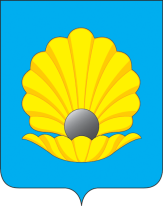 СОВЕТ ДЕПУТАТОВПОСЕЛЕНИЯ ФИЛИМОНКОВСКОЕ В ГОРОДЕ МОСКВЕРЕШЕНИЕВ соответствии с Бюджетным кодексом Российской Федерации, Федеральным законом от 06.10.2003 № 131-ФЗ «Об общих принципах организации местного самоуправления в Российской Федерации», Закон г. Москвы от 06.11.2002 № 56 «Об организации местного самоуправления в городе Москве», Уставом поселения Филимонковское, решением Совета депутатов поселения Филимонковское от 24.07.2014 № 16-1 «Об утверждении Положения о бюджетном процессе в поселении Филимонковское в городе Москве»,СОВЕТ ДЕПУТАТОВ ПОСЕЛЕНИЯ ФИЛИМОНКОВСКОЕ РЕШИЛ:Внести в решение Совета депутатов поселения Филимонковское от 17.11.2022 № 55/1 «О бюджете внутригородского муниципального образования поселение Филимонковское в городе Москве на 2023 год и плановый период 2024 и 2025 годов» (в редакции решений Совета депутатов от 15.12.2022 № 57/2, от 16.02.2023 № 59/3, от 18.05.2023 № 62/2, от 15.06.2023 № 63/1, от 20.07.2023 № 65/2, от 17.08.2023 № 66/1, от 06.09.2023 № 67/4, от 22.09.2023 № 2/3) следующие изменения:В пункте 1 решения: в подпункте 1.1. по доходам цифры «576 405,75» заменить цифрами «642 999,97», в подпункте 1.2. по расходам цифры «574 908,70» заменить цифрами «578 722,40», в подпункте 1.3. цифры «1 497,05» заменить цифрами «64 277,57».Считать уточненным бюджет поселения Филимонковское в городе Москве на 2023 год:по доходам в сумме 642 999,97 тыс. рублей,по расходам в сумме 578 722,40 тыс. рублей,профицит составляет 64 277,57 тыс. рублей.Приложения 1, 3, 5, 7 изложить в редакции согласно приложениям 1, 2, 3, 4 к настоящему решению.Опубликовать настоящее решение в бюллетене «Московский муниципальный вестник» и сетевом издании «Московский муниципальный вестник».Контроль за исполнением настоящего решения возложить на главу поселения Филимонковское Аришину Марию Васильевну.Глава поселения Филимонковское                                                       М.В. АришинаПриложение 1к решению Совета депутатовпоселения Филимонковскоеот 12.10.2023 № 3/4Поступления доходов в бюджет поселения Филимонковское в городе Москве на 2023 годПриложение 2к решению Совета депутатовпоселения Филимонковскоеот 12.10.2023 № 3/4Приложение 3к решению Совета депутатовпоселения Филимонковскоеот 12.10.2023 № 3/4Ведомственная структура расходов бюджета поселения Филимонковское в городе Москве на 2023 годПриложение 4к решению Совета депутатовпоселения Филимонковскоеот 12.10.2023 № 3/4Источники внутреннего финансирования дефицита бюджета поселения Филимонковское в городе Москве на 2023 год и плановый период 2024 и 2025 годов12.10.2023№3/4О внесении изменений в решение Совета депутатов поселения Филимонковское от 17.11.2022 № 55/1О внесении изменений в решение Совета депутатов поселения Филимонковское от 17.11.2022 № 55/1О внесении изменений в решение Совета депутатов поселения Филимонковское от 17.11.2022 № 55/1О внесении изменений в решение Совета депутатов поселения Филимонковское от 17.11.2022 № 55/1О внесении изменений в решение Совета депутатов поселения Филимонковское от 17.11.2022 № 55/1/ тыс.руб./КодыНаименование СуммаУточнено Итого000 1 00 00000 00 0000 000НАЛОГОВЫЕ И НЕНАЛОГОВЫЕ ДОХОДЫ281 253,2566 594,22347 847,47000 1 01 00000 00 0000 000НАЛОГИ НА ПРИБЫЛЬ, ДОХОДЫ115 570,90-115 570,90000 1 01 02000 01 0000 110Налог на доходы физических лиц115 570,90-115 570,90000 1 01 02010 01 0000 110Налог на доходы физических лиц с доходов, источником которых является налоговый агент, за исключением доходов, в отношении которых исчисление и уплата налога осуществляется в соответствии со статьями 227, 227.1 и 228 Налогового кодекса Российской Федерации115 570,90115 570,90000 1 03 00000 00 0000 000НАЛОГИ НА ТОВАРЫ (РАБОТЫ, УСЛУГИ), РЕАЛИЗУЕМЫЕ НА ТЕРРИТОРИИ РОССИЙСКОЙ ФЕДЕРАЦИИ3 138,40-3 138,40000 1 03 02000 01 0000 110Акцизы по подакцизным товарам (продукции), производимым на территории Российской Федерации 3 138,40-3 138,40000 1 03 02230 01 0000 110Доходы от уплаты акцизов на дизельное топливо, подлежащие распределению между бюджетами субъектов Российской Федерации и местными бюджетами с учетом установленных дифференцированных нормативов отчислений в местные бюджеты                                                                                                                      1 486,60-1 486,60000 1 03 02231 01 0000 110Доходы от уплаты акцизов на дизельное топливо, подлежащие распределению между бюджетами субъектов Российской Федерации и местными бюджетами с учетом установленных дифференцированных нормативов отчислений в местные бюджеты (по нормативам, установленным федеральным законом о федеральном бюджете в целях формирования дорожных фондов субъектов Российской Федерации)                                                                                                        1 486,601 486,60000 1 03 02240 01 0000 110Доходы от уплаты акцизов на моторные масла для дизельных и (или) карбюраторных (инжекторных) двигателей, подлежащие распределению между бюджетами субъектов Российской Федерации и местными бюджетами с учетом установленных дифференцированных нормативов отчислений в местные бюджеты10,30-10,30000 1 03 02241 01 0000 110Доходы от уплаты акцизов на моторные масла для дизельных и (или) карбюраторных (инжекторных) двигателей, подлежащие распределению между бюджетами субъектов Российской Федерации и местными бюджетами с учетом установленных дифференцированных нормативов отчислений в местные бюджеты (по нормативам, установленным федеральным законом о федеральном бюджете в целях формирования дорожных фондов субъектов Российской Федерации)10,3010,30000 1 03 02250 01 0000 110Доходы от уплаты акцизов на автомобильный бензин, подлежащие распределению между бюджетами субъектов Российской Федерации и местными бюджетами с учетом установленных дифференцированных нормативов отчислений в местные бюджеты                                                                                                                                                                                                              1 837,60-1 837,60000 1 03 02251 01 0000 110Доходы от уплаты акцизов на автомобильный бензин, подлежащие распределению между бюджетами субъектов Российской Федерации и местными бюджетами с учетом установленных дифференцированных нормативов отчислений в местные бюджеты (по нормативам, установленным федеральным законом о федеральном бюджете в целях формирования дорожных фондов субъектов Российской Федерации)                                                                                                                                                                                1 837,601 837,60000 1 03 02260 01 0000 110Доходы от уплаты акцизов на прямогонный бензин, подлежащие распределению между бюджетами субъектов Российской Федерации и местными бюджетами с учетом установленных дифференцированных нормативов отчислений в местные бюджеты                                                                                                                      - 196,10-- 196,10000 1 03 02261 01 0000 110Доходы от уплаты акцизов на прямогонный бензин, подлежащие распределению между бюджетами субъектов Российской Федерации и местными бюджетами с учетом установленных дифференцированных нормативов отчислений в местные бюджеты (по нормативам, установленным федеральным законом о федеральном бюджете в целях формирования дорожных фондов субъектов Российской Федерации)                                                                                                                  - 196,10- 196,10000 1 06 00000 00 0000 000 НАЛОГИ НА ИМУЩЕСТВО150 746,5850 000,00200 746,58000 1 06 01000 00 0000 110 Налог на имущество физических лиц14 124,70-14 124,70000 1 06 01010 03 0000 110 Налог на имущество физических лиц, взимаемый по ставкам, применяемым к объектам налогообложения, расположенным в границах внутригородских муниципальных образований городов федерального значения14 124,70-14 124,70000 1 06 06000 00 0000 110 Земельный налог136 621,8850 000,00186 621,88000 1 06 06030 00 0000 110 Земельный налог с организаций127 848,1650 000,00177 848,16000 1 06 06031 03 0000 110 Земельный налог с организаций, обладающих земельным участком, расположенным в границах внутригородских муниципальных образований городов федерального значения127 848,1650 000,00177 848,16000 1 06 06040 00 0000 110 Земельный налог с физических лиц8 773,72-8 773,72000 1 06 06041 03 0000 110 Земельный налог с физических лиц, обладающих земельным участком, расположенным в границах внутригородских муниципальных образований городов федерального значения8 773,72-8 773,72000 1 11 00000 00 0000 000ДОХОДЫ ОТ ИСПОЛЬЗОВАНИЯ ИМУЩЕСТВА, НАХОДЯЩЕГОСЯ В ГОСУДАРСТВЕННОЙ И МУНИЦИПАЛЬНОЙ СОБСТВЕННОСТИ3 574,42-3 574,42000 1 11 05000 00 0000 120Доходы, получаемые в виде арендной либо иной платы за передачу в возмездное пользование государственного и муниципального имущества (за исключением имущества бюджетных и автономных учреждений, а также имущества государственных и муниципальных унитарных предприятий, в том числе казенных) 3 574,42-3 574,42000 1 11 05010 00 0000 120Доходы, получаемые в виде арендной платы за земельные участки, государственная собственность на которые не разграничена, а также средства от продажи права на заключение договоров аренды указанных земельных участков3 355,78-3 355,78000 1 11 05011 02 0000 120Доходы, получаемые в виде арендной платы за земельные участки, государственная собственность на которые не разграничена, и которые расположены в границах городов федерального значения, а также средства от продажи права на заключение договоров аренды указанных земельных участков3 355,78-3 355,78000 1 11 05030 00 0000 120 Доходы от сдачи в аренду имущества, находящегося в оперативном управлении органов государственной власти, органов местного самоуправления, органов управления государственными внебюджетными фондами и созданных ими учреждений (за исключением имущества бюджетных и автономных учреждений)218,64-218,64000 1 11 05033 03 0000 120 Доходы от сдачи в аренду имущества, находящегося в оперативном управлении органов управления внутригородских муниципальных образований городов федерального значения и созданных ими учреждений (за исключением имущества муниципальных бюджетных и автономных учреждений218,64218,64000 1 13 00000 00 0000 000ДОХОДЫ ОТ ОКАЗАНИЯ ПЛАТНЫХ УСЛУГ И КОМПЕНСАЦИИ ЗАТРАТ ГОСУДАРСТВА-94,2294,22000 1 13 02990 00 0000 130Прочие доходы от компенсации затрат государства-94,2294,22000 1 13 02993 03 0000 130Прочие доходы от компенсации затрат бюджетов внутригородских муниципальных образований городов федерального значения94,2294,22000 1 14 00000 00 0000 000ДОХОДЫ ОТ ПРОДАЖИ МАТЕРИАЛЬНЫХ И НЕМАТЕРИАЛЬНЫХ АКТИВОВ8 222,9516 500,0024 722,95000 1 14 02000 00 0000 000Доходы от реализации имущества, находящегося в государственной и муниципальной собственности (за исключением движимого имущества бюджетных и автономных учреждений, а также имущества государственных и муниципальных унитарных предприятий, в том числе казенных)8 222,95-8 222,95000 1 14 02033 03 0000 410Доходы от реализации иного имущества, находящегося в муниципальной собственности внутригородских муниципальных образований городов федерального значения (за исключением имущества муниципальных бюджетных и автономных учреждений, а также имущества муниципальных унитарных предприятий, в том числе казенных), в части реализации основных средств по указанному имуществу8 222,958 222,95000 1 14 06000 00 0000 000Доходы от продажи земельных участков, находящихся в государственной и муниципальной собственности-16 500,0016 500,00000 1 14 06011 02 0000 430Доходы от продажи земельных участков, государственная собственность на которые не разграничена и которые расположены в границах городов федерального значения-16 500,0016 500,00000 2 00 00000 00 0000 000БЕЗВОЗМЕЗДНЫЕ ПОСТУПЛЕНИЯ295 152,50-295 152,50000 2 02 00000 00 0000 000БЕЗВОЗМЕЗДНЫЕ ПОСТУПЛЕНИЯ ОТ ДРУГИХ БЮДЖЕТОВ БЮДЖЕТНОЙ СИСТЕМЫ РОССИЙСКОЙ ФЕДЕРАЦИИ295 152,50-295 152,50000 2 02 20000 00 0000 150Субсидии бюджетам бюджетной системы Российской Федерации (межбюджетные субсидии)294 183,30-294 183,30000 2 02 29999 00 0000 150Прочие субсидии294 183,30-294 183,30000 2 02 29999 03 0000 150Прочие субсидии бюджетам внутригородских муниципальных образований городов федерального значения294 183,30-294 183,30000 2 02 29999 03 0001 150Прочие субсидии бюджетам внутригородских муниципальных образований городов федерального значения (в сфере жилищно-коммунального хозяйства, благоустройства и дорожной деятельности)294 183,30294 183,30000 2 02 49999 03 0000 150Прочие межбюджетные трансферты, передаваемые бюджетам внутригородских муниципальных образований городов федерального значения317,30317,30000 2 02 30000 00 0000 150Субвенции бюджетам бюджетной системы Российской Федерации651,90-651,90000 2 02 35118 03 0000 150Субвенции бюджетам внутригородских муниципальных образований городов федерального значения на осуществление первичного воинского учета органами местного самоуправления поселений, муниципальных и городских округов651,90-651,90ВСЕГО ДОХОДОВ БЮДЖЕТА  576 405,7566 594,22642 999,97Расходы бюджета поселения Филимонковское в городе Москве по разделам, подразделам, целевым статьям и видам расходов бюджета на 2023 год  (тыс. руб.) НаименованиеРЗПРЦСРВРСуммаУточненоИтогоАдминистрация поселения Филимонковское в городе Москве574 908,703 813,70578 722,40ОБЩЕГОСУДАРСТВЕННЫЕ ВОПРОСЫ01128 470,622 763,70131 234,32Функционирование Правительства Российской Федерации, высших органов исполнительной власти субъектов Российской Федерации, местных администраций0104113 471,942 000,00115 471,94Глава администрации010431 Б 01 0 01004 612,09-4 612,09Фонд оплаты труда государственных (муниципальных) органов и взносы по обязательному социальному страхованию010431 Б 01 0 01001213 349,413 349,41Иные выплаты персоналу государственных (муниципальных) органов, за исключением фонда оплаты труда010431 Б 01 0 0100122192,90192,90Взносы по обязательному социальному страхованию на выплаты денежного содержания и иные выплаты работникам государственных (муниципальных) органов010431 Б 01 0 01001291 069,78-1 069,78Обеспечение деятельности администрации / аппарата Совета депутатов ВМО в части содержания муниципальных служащих для решения вопросов местного значения010431Б 01 0 0500106 462,552 000,00108 462,55Расходы на выплату персоналу в целях обеспечения выполнения функций государственными (муниципальными) органами, казенными учреждениями, органами управления государственными внебюджетными фондами010431Б 01 0 050010090 748,81-90 748,81Фонд оплаты труда государственных (муниципальных) органов и взносы по обязательному социальному страхованию010431Б 01 0 050012161 758,4561 758,45Иные выплаты персоналу государственных (муниципальных) органов, за исключением фонда оплаты труда010431Б 01 0 05001227 941,107 941,10Взносы по обязательному социальному страхованию на выплаты денежного содержания и иные выплаты работникам государственных (муниципальных) органов010431Б 01 0 050012921 049,26-21 049,26Закупка товаров, работ и услуг для государственных (муниципальных) нужд010431Б 01 0 050020013 893,742 000,0015 893,74Иные закупки товаров, работ и услуг для государственных (муниципальных) нужд010431Б 01 0 050024013 893,742 000,0015 893,74Прочая закупка товаров, работ и услуг для обеспечения государственных (муниципальных) нужд010431Б 01 0 050024411 393,742 000,0013 393,74Закупка энергетических ресурсов010431Б 01 0 05002472 500,002 500,00Иные бюджетные ассигнования010431Б 01 0 05008001 820,00-1 820,00Уплата налогов, сборов и иных платежей         010431Б 01 0 05008501 820,00-1 820,00Уплата налога на имущество организаций и земельного налога010431Б 01 0 05008511 800,001 800,00Уплата прочих налогов, сборов и иных платежей         010431Б 01 0 050085220,0020,00Иные межбюджетные трансферты бюджетам внутригородских муниципальных образований010433А 04 0 0300317,30-317,30Расходы на выплату персоналу в целях обеспечения выполнения функций государственными (муниципальными) органами, казенными учреждениями, органами управления государственными внебюджетными фондами010433А 04 0 0300120317,30-317,30Фонд оплаты труда государственных (муниципальных) органов и взносы по обязательному социальному страхованию010433А 04 0 0300121275,20275,20Иные выплаты персоналу государственных (муниципальных) органов, за исключением фонда оплаты труда010433А 04 0 030012942,1042,10Расходы на выплаты персоналу государственных (муниципальных) органов010435Г 01 0 11002 080,00-2 080,00Иные выплаты персоналу государственных (муниципальных) органов за исключением фонда оплаты труда010435Г 01 0 11001222 080,002 080,00Обеспечение проведения выборов и референдумов01074 320,18- 236,304 083,88Проведение выборов депутатов Совета депутатов муниципальных округов города Москвы. Прочая закупка товаров, работ и услуг для государственных нужд010735А01001004 320,18- 236,304 083,88Иные закупки товаров, работ и услуг для государственных (муниципальных) нужд010735А0100100240600,00- 236,30363,70Прочая закупка товаров, работ и услуг для обеспечения государственных (муниципальных) нужд010735А0100100244600,00- 236,30363,70Иные бюджетные ассигнования010735А01001008003 720,18-3 720,18Специальные расходы010735А01001008803 720,183 720,18Резервные фонды011135А0100100400,00400,00Резервный фонд местных администраций011132А 01 0 0000400,00400,00Иные бюджетные ассигнования011132А 01 0 0000800400,00400,00Резервные средства011132А 01 0 0000870400,00-400,00Другие общегосударственные вопросы011310 278,501 000,0011 278,50Выполнение других общегосударственных обязательств0113092 03 0 000010 237,001 000,0011 237,00Иные закупки товаров, работ и услуг для государственных (муниципальных) нужд0113092 03 0 000024010 237,001 000,0011 237,00Прочая закупка товаров, работ и услуг для обеспечения государственных (муниципальных) нужд0113092 03 0 000024410 237,001 000,0011 237,00Уплата членских взносов на осуществление деятельности Совета муниципальных образований города Москвы011331Б 01 0 040041,50-41,50Иные бюджетные ассигнования011331Б 01 0 040080041,50-41,50Уплата налогов, сборов и иных платежей         011331Б 01 0 040085041,50-41,50Прочие расходы011331Б 01 0 040085341,5041,50НАЦИОНАЛЬНАЯ ОБОРОНА02651,90-651,90Мобилизационная и вневойсковая подготовка0203651,90-651,90Руководство и управление в сфере установленных функций 0203171 00 5 1180651,90-651,90Осуществление первичного воинского учета на территориях, где отсутствуют военные комиссариаты0203171 00 5 1180651,90-651,90Расходы на выплату персоналу в целях обеспечения выполнения функций государственными (муниципальными) органами, казенными учреждениями, органами управления государственными внебюджетными фондами0203171 00 5 1180100586,60-586,60Фонд оплаты труда государственных (муниципальных) органов и взносы по обязательному социальному страхованию0203171 00 5 1180121450,54-450,54Взносы по обязательному социальному страхованию на выплаты денежного содержания и иные выплаты работникам государственных (муниципальных) органов0203171 00 5 1180129136,06-136,06Прочая закупка товаров, работ и услуг для обеспечения государственных (муниципальных) нужд0203171 00 5 118024465,30-65,30НАЦИОНАЛЬНАЯ БЕЗОПАСНОСТЬ И ПРАВООХРАНИТЕЛЬНАЯ ДЕЯТЕЛЬНОСТЬ032 555,0050,002 605,00Гражданская оборона0309450,0050,00500,00Мероприятия по гражданской обороне, предупреждению чрезвычайных ситуаций030935Е 01 0 1400450,0050,00500,00Закупка товаров, работ и услуг для государственных (муниципальных) нужд030935Е 01 0 1400200450,0050,00500,00Иные закупки товаров, работ и услуг для государственных (муниципальных) нужд030935Е 01 0 1400240450,0050,00500,00Прочая закупка товаров, работ и услуг для обеспечения государственных (муниципальных) нужд030935Е 01 0 1400244450,0050,00500,00Защита населения и территории от чрезвычайных ситуаций природного и техногенного характера, пожарная безопасность03101 900,00-1 900,00Мероприятия по гражданской обороне, предупреждению чрезвычайных ситуаций031035Е 01 0 14001 900,00-1 900,00Закупка товаров, работ и услуг для государственных (муниципальных) нужд031035Е 01 0 14002001 900,00-1 900,00Иные закупки товаров, работ и услуг для государственных (муниципальных) нужд031035Е 01 0 14002401 900,00-1 900,00Прочая закупка товаров, работ и услуг для обеспечения государственных (муниципальных) нужд031035Е 01 0 14002441 900,001 900,00Другие вопросы в области национальной безопасности и правоохранительной деятельности0314205,00-205,00Мероприятия по гражданской обороне, предупреждению чрезвычайных ситуаций031435Е 01 0 1400205,00-205,00Закупка товаров, работ и услуг для государственных (муниципальных) нужд031435Е 01 0 1400200205,00-205,00Иные закупки товаров, работ и услуг для государственных (муниципальных) нужд031435Е 01 0 1400240205,00-205,00Прочая закупка товаров, работ и услуг для обеспечения государственных (муниципальных) нужд031435Е 01 0 1400244205,00-205,00НАЦИОНАЛЬНАЯ ЭКОНОМИКА04160 015,25-160 015,25Дорожное хозяйство (дорожные фонды)0409160 015,25-160 015,25Целевые программы муниципальных образований0409795 01 S 010027 453,85-27 453,85Муниципальная программа 0409795 01 S 010027 453,85-27 453,85Поддержка дорожного хозяйства поселения Филимонковское0409795 01 S 010027 453,85-27 453,85Закупка товаров, работ и услуг для государственных (муниципальных) нужд0409795 01 S 010020027 453,85-27 453,85Иные закупки товаров, работ и услуг для государственных (муниципальных) нужд0409795 01 S 010024027 453,85-27 453,85Прочая закупка товаров, работ и услуг для обеспечения государственных (муниципальных) нужд0409795 01 S 010024427 453,8527 453,85Расходы за счет субсидии на финансирование мероприятий по ремонту объектов дорожного хозяйства040933А 02 0 230094 489,60-94 489,60Закупка товаров, работ и услуг для государственных (муниципальных) нужд040933А 02 0 230020094 489,60-94 489,60Иные закупки товаров, работ и услуг для государственных (муниципальных) нужд040933А 02 0 230024094 489,60-94 489,60Прочая закупка товаров, работ и услуг для обеспечения государственных (муниципальных) нужд040933А 02 0 230024494 489,6094 489,60Расходы за счет субсидии на финансирование мероприятий по содержанию внутриквартальных дорог040933А 02 0 240038 071,80-38 071,80Закупка товаров, работ и услуг для государственных (муниципальных) нужд040933А 02 0 240020038 071,80-38 071,80Иные закупки товаров, работ и услуг для государственных (муниципальных) нужд040933А 02 0 240024038 071,80-38 071,80Прочая закупка товаров, работ и услуг для обеспечения государственных (муниципальных) нужд040933А 02 0 240024438 071,8038 071,80ЖИЛИЩНО - КОММУНАЛЬНОЕ ХОЗЯЙСТВО05229 969,95-229 969,95Жилищное хозяйство05013 062,70-3 062,70Целевые программы муниципальных образований0501795 02 S 01003 062,70-3 062,70Муниципальная программа0501795 02 S 01003 062,70-3 062,70Мероприятия в области жилищного хозяйства 0501795 02 S 01003 062,70-3 062,70Закупка товаров, работ и услуг для государственных (муниципальных) нужд0501795 02 S 01002003 062,70-3 062,70Иные закупки товаров, работ и услуг для государственных (муниципальных) нужд0501795 02 S 01002403 062,70-3 062,70Прочая закупка товаров, работ и услуг для обеспечения государственных (муниципальных) нужд0501795 02 S 01002443 062,70-3 062,70Благоустройство0503226 907,25-226 907,25Целевые программы муниципальных образований0503795 03 S 010065 285,35-65 285,35Муниципальная программа 0503795 03 S 010065 285,35-65 285,35Закупка товаров, работ и услуг для государственных (муниципальных) нужд0503795 03 S 010020065 285,35-65 285,35Иные закупки товаров, работ и услуг для государственных (муниципальных) нужд0503795 03 S 010024065 285,35-65 285,35Прочая закупка товаров, работ и услуг для обеспечения государственных (муниципальных) нужд0503795 03 S 010024464 285,3564 285,35Закупка энергетических ресурсов0503795 03 S 01002471 000,001 000,00Благоустройство территории жилой застройки050333А 02 0210075 976,40-75 976,40Закупка товаров, работ и услуг для государственных (муниципальных) нужд050333А 02 0210020075 976,40-75 976,40Иные закупки товаров, работ и услуг для государственных (муниципальных) нужд050333А 02 0210024075 976,40-75 976,40Прочая закупка товаров, работ и услуг для обеспечения государственных (муниципальных) нужд050333А 02 0210024475 976,4075 976,40Содержание дворовых территорий050333А 02 0260085 645,50-85 645,50Закупка товаров, работ и услуг для государственных (муниципальных) нужд050333А 02 0260020085 645,50-85 645,50Иные закупки товаров, работ и услуг для государственных (муниципальных) нужд050333А 02 0260024085 645,50-85 645,50Прочая закупка товаров, работ и услуг для обеспечения государственных (муниципальных) нужд050333А 02 0260024485 645,5085 645,50ОБРАЗОВАНИЕ07800,00-800,00Молодежная политика0707800,00-800,00Организационно-воспитательная работа с молодежью070735Е 01 0 0500800,00-800,00Закупка товаров, работ и услуг для государственных (муниципальных) нужд070735Е 01 0 0500200800,00-800,00Иные закупки товаров, работ и услуг для государственных (муниципальных) нужд070735Е 01 0 0500240800,00-800,00Прочая закупка товаров, работ и услуг для обеспечения государственных (муниципальных) нужд070735Е 01 0 0500244800,00-800,00КУЛЬТУРА И КИНЕМАТОГРАФИЯ0850 768,451 000,0051 768,45Культура 080150 768,451 000,0051 768,45Обеспечение деятельности подведомственных учреждений0801440 99 0 000044 268,45-44 268,45Субсидия на выполнение муниципального задания0801440 99 0 000061134 959,38- 3 418,7731 540,61Субсидия на иные цели0801440 99 0 00006129 309,073 418,7712 727,84Праздничные и социально-значимые мероприятия для населения080135Е 01 0 05006 500,001 000,007 500,00Закупка товаров, работ и услуг для государственных (муниципальных) нужд080135Е 01 0 05002006 500,001 000,007 500,00Иные закупки товаров, работ и услуг для государственных (муниципальных) нужд080135Е 01 0 05002406 500,001 000,007 500,00Прочая закупка товаров, работ и услуг для обеспечения государственных (муниципальных) нужд080135Е 01 0 05002446 500,001 000,007 500,00СОЦИАЛЬНАЯ ПОЛИТИКА101 037,53-1 037,53Пенсионное обеспечение1001387,53-387,53Доплаты к пенсиям муниципальным служащим города Москвы100135П 01 0 1500387,53-387,53Социальное обеспечение и иные выплаты населению100135П 01 0 1500300387,53-387,53Публичные нормативные социальные выплаты гражданам100135П 01 0 1500310387,53-387,53Иные пенсии, социальные доплаты к пенсиям100135П 01 0 1500312387,53-387,53Социальное обеспечение населения1003650,00-650,00Социальная помощь1003505 33 0 0000650,00-650,00Мероприятия в области социальной политики1003505 33 0 0000650,00-650,00Пособия, компенсации и иные социальные выплаты гражданам, кроме публичных нормативных обязательств1003505 33 0 0000321650,00650,00ФИЗИЧЕСКАЯ КУЛЬТУРА И СПОРТ11600,00-600,00Массовый спорт1102600,00-600,00Физкультурно-оздоровительная работа и спортивные мероприятия1102512 97 0 0000600,00-600,00Мероприятия в области здравоохранения, спорта и физической культуры, туризма1102512 97 0 0000600,00-600,00Закупка товаров, работ и услуг для государственных (муниципальных) нужд1102512 97 0 0000200600,00-600,00Иные закупки товаров, работ и услуг для государственных (муниципальных) нужд1102512 97 0 0000240600,00-600,00Прочая закупка товаров, работ и услуг для обеспечения государственных (муниципальных) нужд1102512 97 0 0000244600,00-600,00Средства массовой информации           1240,00-40,00Периодическая печать и издательства 120240,00-40,00Иные бюджетные ассигнования120235Е 01 0 030080040,00-40,00Уплата налогов, сборов и иных платежей         120235Е 01 0 030085040,00-40,00Прочие расходы120235Е 01 0 030085340,00-40,00Итого расходов574 908,703 813,70578 722,40(тыс.руб.) (тыс.руб.) НаименованиеНаименованиеКод адмРЗРЗПРПРЦСРЦСРЦСРВР Сумма  Сумма  Сумма Уточнено Уточнено ИтогоИтогоАдминистрация поселения Филимонковское в городе МосквеАдминистрация поселения Филимонковское в городе Москве900574 908,70574 908,70574 908,703 813,703 813,70578 722,40578 722,40ОБЩЕГОСУДАРСТВЕННЫЕ ВОПРОСЫОБЩЕГОСУДАРСТВЕННЫЕ ВОПРОСЫ9000101128 470,62128 470,62128 470,622 763,702 763,70131 234,32131 234,32Функционирование Правительства Российской Федерации, высших органов исполнительной власти субъектов Российской Федерации, местных администрацийФункционирование Правительства Российской Федерации, высших органов исполнительной власти субъектов Российской Федерации, местных администраций90001010404113 471,94113 471,94113 471,942 000,002 000,00115 471,94115 471,94Глава администрацииГлава администрации9000101040431 Б 01 0 010031 Б 01 0 010031 Б 01 0 01004 612,094 612,094 612,09--4 612,094 612,09Фонд оплаты труда государственных (муниципальных) органов и взносы по обязательному социальному страхованиюФонд оплаты труда государственных (муниципальных) органов и взносы по обязательному социальному страхованию9000101040431 Б 01 0 010031 Б 01 0 010031 Б 01 0 01001213 349,413 349,413 349,41--3 349,413 349,41Иные выплаты персоналу государственных (муниципальных) органов, за исключением фонда оплаты трудаИные выплаты персоналу государственных (муниципальных) органов, за исключением фонда оплаты труда9000101040431 Б 01 0 010031 Б 01 0 010031 Б 01 0 0100122192,90192,90192,90--192,90192,90Взносы по обязательному социальному страхованию на выплаты денежного содержания и иные выплаты работникам государственных (муниципальных) органовВзносы по обязательному социальному страхованию на выплаты денежного содержания и иные выплаты работникам государственных (муниципальных) органов9000101040431 Б 01 0 010031 Б 01 0 010031 Б 01 0 01001291 069,781 069,781 069,78--1 069,781 069,78Обеспечение деятельности администрации / аппарата Совета депутатов ВМО в части содержания муниципальных служащих для решения вопросов местного значенияОбеспечение деятельности администрации / аппарата Совета депутатов ВМО в части содержания муниципальных служащих для решения вопросов местного значения9000101040431Б 01 0 050031Б 01 0 050031Б 01 0 0500106 462,55106 462,55106 462,552 000,002 000,00108 462,55108 462,55Расходы на выплату персоналу в целях обеспечения выполнения функций государственными (муниципальными) органами, казенными учреждениями, органами управления государственными внебюджетными фондамиРасходы на выплату персоналу в целях обеспечения выполнения функций государственными (муниципальными) органами, казенными учреждениями, органами управления государственными внебюджетными фондами9000101040431Б 01 0 050031Б 01 0 050031Б 01 0 050010090 748,8190 748,8190 748,81--90 748,8190 748,81Фонд оплаты труда государственных (муниципальных) органов и взносы по обязательному социальному страхованиюФонд оплаты труда государственных (муниципальных) органов и взносы по обязательному социальному страхованию9000101040431Б 01 0 050031Б 01 0 050031Б 01 0 050012161 758,4561 758,4561 758,45--61 758,4561 758,45Иные выплаты персоналу государственных (муниципальных) органов, за исключением фонда оплаты трудаИные выплаты персоналу государственных (муниципальных) органов, за исключением фонда оплаты труда9000101040431Б 01 0 050031Б 01 0 050031Б 01 0 05001227 941,107 941,107 941,10--7 941,107 941,10Взносы по обязательному социальному страхованию на выплаты денежного содержания и иные выплаты работникам государственных (муниципальных) органовВзносы по обязательному социальному страхованию на выплаты денежного содержания и иные выплаты работникам государственных (муниципальных) органов9000101040431Б 01 0 050031Б 01 0 050031Б 01 0 050012921 049,2621 049,2621 049,26--21 049,2621 049,26Закупка товаров, работ и услуг для государственных (муниципальных) нуждЗакупка товаров, работ и услуг для государственных (муниципальных) нужд9000101040431Б 01 0 050031Б 01 0 050031Б 01 0 050020013 893,7413 893,7413 893,742 000,002 000,0015 893,7415 893,74Иные закупки товаров, работ и услуг для государственных (муниципальных) нуждИные закупки товаров, работ и услуг для государственных (муниципальных) нужд9000101040431Б 01 0 050031Б 01 0 050031Б 01 0 050024013 893,7413 893,7413 893,742 000,002 000,0015 893,7415 893,74Прочая закупка товаров, работ и услуг для обеспечения государственных (муниципальных) нуждПрочая закупка товаров, работ и услуг для обеспечения государственных (муниципальных) нужд9000101040431Б 01 0 050031Б 01 0 050031Б 01 0 050024411 393,7411 393,7411 393,742 000,002 000,0013 393,7413 393,74Закупка энергетических ресурсовЗакупка энергетических ресурсов9000101040431Б 01 0 050031Б 01 0 050031Б 01 0 05002472 500,002 500,002 500,00--2 500,002 500,00Иные бюджетные ассигнованияИные бюджетные ассигнования9000101040431Б 01 0 050031Б 01 0 050031Б 01 0 05008001 820,001 820,001 820,00--1 820,001 820,00Уплата налогов, сборов и иных платежей         Уплата налогов, сборов и иных платежей         9000101040431Б 01 0 050031Б 01 0 050031Б 01 0 05008501 820,001 820,001 820,00--1 820,001 820,00Уплата налога на имущество организаций и земельного налогаУплата налога на имущество организаций и земельного налога9000101040431Б 01 0 050031Б 01 0 050031Б 01 0 05008511 800,001 800,001 800,00--1 800,001 800,00Уплата прочих налогов, сборов и иных платежей         Уплата прочих налогов, сборов и иных платежей         9000101040431Б 01 0 050031Б 01 0 050031Б 01 0 050085220,0020,0020,00--20,0020,00Иные межбюджетные трансферты бюджетам внутригородских муниципальных образованийИные межбюджетные трансферты бюджетам внутригородских муниципальных образований9000101040433А 04 0 020033А 04 0 020033А 04 0 0200317,30317,30317,30--317,30317,30Расходы на выплату персоналу в целях обеспечения выполнения функций государственными (муниципальными) органами, казенными учреждениями, органами управления государственными внебюджетными фондамиРасходы на выплату персоналу в целях обеспечения выполнения функций государственными (муниципальными) органами, казенными учреждениями, органами управления государственными внебюджетными фондами9000101040433А 04 0 020033А 04 0 020033А 04 0 0200120317,30317,30317,30--317,30317,30Фонд оплаты труда государственных (муниципальных) органов и взносы по обязательному социальному страхованиюФонд оплаты труда государственных (муниципальных) органов и взносы по обязательному социальному страхованию9000101040433А 04 0 020033А 04 0 020033А 04 0 0200121275,20275,20275,20--275,20275,20Иные выплаты персоналу государственных (муниципальных) органов, за исключением фонда оплаты трудаИные выплаты персоналу государственных (муниципальных) органов, за исключением фонда оплаты труда9000101040433А 04 0 020033А 04 0 020033А 04 0 020012942,1042,1042,10--42,1042,10Расходы на выплаты персоналу государственных (муниципальных) органовРасходы на выплаты персоналу государственных (муниципальных) органов9000101040435Г 01 0 110035Г 01 0 110035Г 01 0 11002 080,002 080,002 080,00--2 080,002 080,00Иные выплаты персоналу государственных (муниципальных) органов за исключением фонда оплаты трудаИные выплаты персоналу государственных (муниципальных) органов за исключением фонда оплаты труда9000101040435Г 01 0 110035Г 01 0 110035Г 01 0 11001222 080,002 080,002 080,00--2 080,002 080,00Обеспечение проведения выборов и референдумовОбеспечение проведения выборов и референдумов900010107074 320,184 320,184 320,18- 236,30- 236,304 083,884 083,88Проведение выборов депутатов Совета депутатов муниципальных округов города Москвы. Прочая закупка товаров, работ и услуг для государственных нуждПроведение выборов депутатов Совета депутатов муниципальных округов города Москвы. Прочая закупка товаров, работ и услуг для государственных нужд9000101070735А010010035А010010035А01001004 320,184 320,184 320,18- 236,30- 236,304 083,884 083,88Иные закупки товаров, работ и услуг для государственных (муниципальных) нуждИные закупки товаров, работ и услуг для государственных (муниципальных) нужд9000101070735А010010035А010010035А0100100240600,00600,00600,00- 236,30- 236,30363,70363,70Прочая закупка товаров, работ и услуг для обеспечения государственных (муниципальных) нуждПрочая закупка товаров, работ и услуг для обеспечения государственных (муниципальных) нужд9000101070735А010010035А010010035А0100100244600,00600,00600,00- 236,30- 236,30363,70363,70Иные бюджетные ассигнованияИные бюджетные ассигнования9000101070735А010010035А010010035А01001008003 720,183 720,183 720,18--3 720,183 720,18Специальные расходыСпециальные расходы9000101070735А010010035А010010035А01001008803 720,183 720,183 720,18--3 720,183 720,18Резервные фондыРезервные фонды90001011111400,00400,00400,00--400,00400,00Резервный фонд местных администрацийРезервный фонд местных администраций9000101111132А 01 0 000032А 01 0 000032А 01 0 0000400,00400,00400,00--400,00400,00Иные бюджетные ассигнованияИные бюджетные ассигнования9000101111132А 01 0 000032А 01 0 000032А 01 0 0000800400,00400,00400,00--400,00400,00Резервные средстваРезервные средства9000101111132А 01 0 000032А 01 0 000032А 01 0 0000870400,00400,00400,00--400,00400,00Другие общегосударственные вопросыДругие общегосударственные вопросы9000101131310 278,5010 278,5010 278,501 000,001 000,0011 278,5011 278,50Выполнение других общегосударственных обязательствВыполнение других общегосударственных обязательств90001011313092 03 0 0000092 03 0 0000092 03 0 000010 237,0010 237,0010 237,001 000,001 000,0011 237,0011 237,00Закупка товаров, работ, услуг в сфере информационно - коммуникационных технологийЗакупка товаров, работ, услуг в сфере информационно - коммуникационных технологий90001011313092 03 0 0000092 03 0 0000092 03 0 000024410 237,0010 237,0010 237,001 000,001 000,0011 237,0011 237,00Прочая закупка товаров, работ и услуг для обеспечения государственных (муниципальных) нуждПрочая закупка товаров, работ и услуг для обеспечения государственных (муниципальных) нужд9000101131331Б 01 0 040031Б 01 0 040031Б 01 0 040041,5041,5041,50--41,5041,50Иные бюджетные ассигнованияИные бюджетные ассигнования9000101131331Б 01 0 040031Б 01 0 040031Б 01 0 040080041,5041,5041,50--41,5041,50Уплата налогов, сборов и иных платежей         Уплата налогов, сборов и иных платежей         9000101131331Б 01 0 040031Б 01 0 040031Б 01 0 040085041,5041,5041,50--41,5041,50Прочие расходыПрочие расходы9000101131331Б 01 0 040031Б 01 0 040031Б 01 0 040085341,5041,5041,50--41,5041,50НАЦИОНАЛЬНАЯ ОБОРОНАНАЦИОНАЛЬНАЯ ОБОРОНА9000202651,90651,90651,90--651,90651,90Мобилизационная и вневойсковая подготовкаМобилизационная и вневойсковая подготовка90002020303651,90651,90651,90--651,90651,90Руководство и управление в сфере установленных функций Руководство и управление в сфере установленных функций 90002020303171 51 0 1800171 51 0 1800171 51 0 1800651,90651,90651,90--651,90651,90Осуществление первичного воинского учета на территориях, где отсутствуют военные комиссариатыОсуществление первичного воинского учета на территориях, где отсутствуют военные комиссариаты90002020303171 51 0 1800171 51 0 1800171 51 0 1800651,90651,90651,90--651,90651,90Расходы на выплату персоналу в целях обеспечения выполнения функций государственными (муниципальными) органами, казенными учреждениями, органами управления государственными внебюджетными фондамиРасходы на выплату персоналу в целях обеспечения выполнения функций государственными (муниципальными) органами, казенными учреждениями, органами управления государственными внебюджетными фондами90002020303171 51 0 1800171 51 0 1800171 51 0 1800100586,60586,60586,60--586,60586,60Фонд оплаты труда государственных (муниципальных) органов и взносы по обязательному социальному страхованиюФонд оплаты труда государственных (муниципальных) органов и взносы по обязательному социальному страхованию90002020303171 51 0 1800171 51 0 1800171 51 0 1800121450,54450,54450,54--450,54450,54Взносы по обязательному социальному страхованию на выплаты денежного содержания и иные выплаты работникам государственных (муниципальных) органовВзносы по обязательному социальному страхованию на выплаты денежного содержания и иные выплаты работникам государственных (муниципальных) органов90002020303171 51 0 1800171 51 0 1800171 51 0 1800129136,06136,06136,06--136,06136,06Прочая закупка товаров, работ и услуг для обеспечения государственных (муниципальных) нуждПрочая закупка товаров, работ и услуг для обеспечения государственных (муниципальных) нужд90002020303171 00 5 1180171 00 5 1180171 00 5 118024465,3065,3065,30--65,3065,30НАЦИОНАЛЬНАЯ БЕЗОПАСНОСТЬ И ПРАВООХРАНИТЕЛЬНАЯ ДЕЯТЕЛЬНОСТЬНАЦИОНАЛЬНАЯ БЕЗОПАСНОСТЬ И ПРАВООХРАНИТЕЛЬНАЯ ДЕЯТЕЛЬНОСТЬ90003032 555,002 555,002 555,0050,0050,002 605,002 605,00Защита населения и территории от чрезвычайных ситуаций природного и техногенного характера, гражданская оборонаЗащита населения и территории от чрезвычайных ситуаций природного и техногенного характера, гражданская оборона90003030909450,00450,00450,0050,0050,00500,00500,00Мероприятия по гражданской обороне, предупреждению чрезвычайных ситуацийМероприятия по гражданской обороне, предупреждению чрезвычайных ситуаций9000303090935Е 01 0 140035Е 01 0 140035Е 01 0 1400450,00450,00450,0050,0050,00500,00500,00Закупка товаров, работ и услуг для государственных (муниципальных) нуждЗакупка товаров, работ и услуг для государственных (муниципальных) нужд9000303090935Е 01 0 140035Е 01 0 140035Е 01 0 1400200450,00450,00450,0050,0050,00500,00500,00Иные закупки товаров, работ и услуг для государственных (муниципальных) нуждИные закупки товаров, работ и услуг для государственных (муниципальных) нужд9000303090935Е 01 0 140035Е 01 0 140035Е 01 0 1400240450,00450,00450,0050,0050,00500,00500,00Осуществление мероприятий по обеспечению безопасности людей на водных объектах, охране их жизни и здоровьяОсуществление мероприятий по обеспечению безопасности людей на водных объектах, охране их жизни и здоровья9000303090935Е 01 0 140035Е 01 0 140035Е 01 0 1400244450,00450,00450,0050,0050,00500,00500,00Защита населения и территории от чрезвычайных ситуаций природного и техногенного характера, пожарная безопасностьЗащита населения и территории от чрезвычайных ситуаций природного и техногенного характера, пожарная безопасность900030310101 900,001 900,001 900,00--1 900,001 900,00Мероприятия по гражданской обороне, предупреждению чрезвычайных ситуацийМероприятия по гражданской обороне, предупреждению чрезвычайных ситуаций9000303101035Е 01 0 140035Е 01 0 140035Е 01 0 14001 900,001 900,001 900,00--1 900,001 900,00Закупка товаров, работ и услуг для государственных (муниципальных) нуждЗакупка товаров, работ и услуг для государственных (муниципальных) нужд9000303101035Е 01 0 140035Е 01 0 140035Е 01 0 14002001 900,001 900,001 900,00--1 900,001 900,00Иные закупки товаров, работ и услуг для государственных (муниципальных) нуждИные закупки товаров, работ и услуг для государственных (муниципальных) нужд9000303101035Е 01 0 140035Е 01 0 140035Е 01 0 14002401 900,001 900,001 900,00--1 900,001 900,00Прочая закупка товаров, работ и услуг для обеспечения государственных (муниципальных) нуждПрочая закупка товаров, работ и услуг для обеспечения государственных (муниципальных) нужд9000303101035Е 01 0 140035Е 01 0 140035Е 01 0 14002441 900,001 900,001 900,00--1 900,001 900,00Другие вопросы в области национальной безопасности и правоохранительной деятельностиДругие вопросы в области национальной безопасности и правоохранительной деятельности90003031414205,00205,00205,00--205,00205,00Реализация других функций, связанных с обеспечением национальной безопасности и правоохранительной деятельностиРеализация других функций, связанных с обеспечением национальной безопасности и правоохранительной деятельности9000303141435Е 01 0 140035Е 01 0 140035Е 01 0 1400205,00205,00205,00--205,00205,00Закупка товаров, работ и услуг для государственных (муниципальных) нуждЗакупка товаров, работ и услуг для государственных (муниципальных) нужд9000303141435Е 01 0 140035Е 01 0 140035Е 01 0 1400200205,00205,00205,00--205,00205,00Иные закупки товаров, работ и услуг для государственных (муниципальных) нуждИные закупки товаров, работ и услуг для государственных (муниципальных) нужд9000303141435Е 01 0 140035Е 01 0 140035Е 01 0 1400240205,00205,00205,00--205,00205,00Участие в профилактике терроризма и экстремизма, а также в минимизации и (или) ликвидации последствий проявлений терроризма и экстремизмаУчастие в профилактике терроризма и экстремизма, а также в минимизации и (или) ликвидации последствий проявлений терроризма и экстремизма9000303141435Е 01 0 140035Е 01 0 140035Е 01 0 1400244205,00205,00205,00--205,00205,00НАЦИОНАЛЬНАЯ ЭКОНОМИКАНАЦИОНАЛЬНАЯ ЭКОНОМИКА9000404160 015,25160 015,25160 015,25--160 015,25160 015,25Дорожное хозяйство (дорожные фонды)Дорожное хозяйство (дорожные фонды)90004040909160 015,25160 015,25160 015,25--160 015,25160 015,25Целевые программы муниципальных образованийЦелевые программы муниципальных образований90004040909795 01 S 0100795 01 S 0100795 01 S 010027 453,8527 453,8527 453,85--27 453,8527 453,85Муниципальная программа Муниципальная программа 90004040909795 01 S 0100795 01 S 0100795 01 S 010027 453,8527 453,8527 453,85--27 453,8527 453,85Поддержка дорожного хозяйства поселения ФилимонковскоеПоддержка дорожного хозяйства поселения Филимонковское90004040909795 01 S 0100795 01 S 0100795 01 S 010027 453,8527 453,8527 453,85--27 453,8527 453,85Закупка товаров, работ и услуг для государственных (муниципальных) нуждЗакупка товаров, работ и услуг для государственных (муниципальных) нужд90004040909795 01 S 0100795 01 S 0100795 01 S 010020027 453,8527 453,8527 453,85--27 453,8527 453,85Иные закупки товаров, работ и услуг для государственных (муниципальных) нуждИные закупки товаров, работ и услуг для государственных (муниципальных) нужд90004040909795 01 S 0100795 01 S 0100795 01 S 010024027 453,8527 453,8527 453,85--27 453,8527 453,85Прочая закупка товаров, работ и услуг для обеспечения государственных (муниципальных) нуждПрочая закупка товаров, работ и услуг для обеспечения государственных (муниципальных) нужд90004040909795 01 S 0100795 01 S 0100795 01 S 010024427 453,8527 453,8527 453,85--27 453,8527 453,85Расходы за счет субсидии на финансирование мероприятий по ремонту объектов дорожного хозяйстваРасходы за счет субсидии на финансирование мероприятий по ремонту объектов дорожного хозяйства9000404090933А 02 0 230033А 02 0 230033А 02 0 230094 489,6094 489,6094 489,60--94 489,6094 489,60Закупка товаров, работ и услуг для государственных (муниципальных) нуждЗакупка товаров, работ и услуг для государственных (муниципальных) нужд9000404090933А 02 0 230033А 02 0 230033А 02 0 230020094 489,6094 489,6094 489,60--94 489,6094 489,60Иные закупки товаров, работ и услуг для государственных (муниципальных) нуждИные закупки товаров, работ и услуг для государственных (муниципальных) нужд9000404090933А 02 0 230033А 02 0 230033А 02 0 230024094 489,6094 489,6094 489,60--94 489,6094 489,60Прочая закупка товаров, работ и услуг для обеспечения государственных (муниципальных) нуждПрочая закупка товаров, работ и услуг для обеспечения государственных (муниципальных) нужд9000404090933А 02 0 230033А 02 0 230033А 02 0 230024494 489,6094 489,6094 489,60--94 489,6094 489,60Расходы за счет субсидии на финансирование мероприятий на разметку объектов дорожного хозяйстваРасходы за счет субсидии на финансирование мероприятий на разметку объектов дорожного хозяйства9000404090933А 02 0 240033А 02 0 240033А 02 0 240038 071,8038 071,8038 071,80--38 071,8038 071,80Закупка товаров, работ и услуг для государственных (муниципальных) нуждЗакупка товаров, работ и услуг для государственных (муниципальных) нужд9000404090933А 02 0 240033А 02 0 240033А 02 0 240020038 071,8038 071,8038 071,80--38 071,8038 071,80Иные закупки товаров, работ и услуг для государственных (муниципальных) нуждИные закупки товаров, работ и услуг для государственных (муниципальных) нужд9000404090933А 02 0 240033А 02 0 240033А 02 0 240024038 071,8038 071,8038 071,80--38 071,8038 071,80Прочая закупка товаров, работ и услуг для обеспечения государственных (муниципальных) нуждПрочая закупка товаров, работ и услуг для обеспечения государственных (муниципальных) нужд9000404090933А 02 0 240033А 02 0 240033А 02 0 240024438 071,8038 071,8038 071,80--38 071,8038 071,80ЖИЛИЩНО - КОММУНАЛЬНОЕ ХОЗЯЙСТВОЖИЛИЩНО - КОММУНАЛЬНОЕ ХОЗЯЙСТВО9000505229 969,95229 969,95229 969,95--229 969,95229 969,95Жилищное хозяйствоЖилищное хозяйство900050501013 062,703 062,703 062,70--3 062,703 062,70Целевые программы муниципальных образованийЦелевые программы муниципальных образований90005050101795 02 S 0100795 02 S 0100795 02 S 01003 062,703 062,703 062,70--3 062,703 062,70Муниципальная программаМуниципальная программа90005050101795 02 S 0100795 02 S 0100795 02 S 01003 062,703 062,703 062,70--3 062,703 062,70Мероприятия в области жилищного хозяйства Мероприятия в области жилищного хозяйства 90005050101795 02 S 0100795 02 S 0100795 02 S 01003 062,703 062,703 062,70--3 062,703 062,70Закупка товаров, работ и услуг для государственных (муниципальных) нуждЗакупка товаров, работ и услуг для государственных (муниципальных) нужд90005050101795 02 S 0100795 02 S 0100795 02 S 01002003 062,703 062,703 062,70--3 062,703 062,70Иные закупки товаров, работ и услуг для государственных (муниципальных) нуждИные закупки товаров, работ и услуг для государственных (муниципальных) нужд90005050101795 02 S 0100795 02 S 0100795 02 S 01002403 062,703 062,703 062,70--3 062,703 062,70Прочая закупка товаров, работ и услуг для обеспечения государственных (муниципальных) нуждПрочая закупка товаров, работ и услуг для обеспечения государственных (муниципальных) нужд90005050101795 02 S 0100795 02 S 0100795 02 S 01002443 062,703 062,703 062,70--3 062,703 062,70БлагоустройствоБлагоустройство90005050303226 907,25226 907,25226 907,25--226 907,25226 907,25Целевые программы муниципальных образованийЦелевые программы муниципальных образований90005050303795 03 S 0100795 03 S 0100795 03 S 010065 285,3565 285,3565 285,35--65 285,3565 285,35Муниципальная программа Муниципальная программа 90005050303795 03 S 0100795 03 S 0100795 03 S 010065 285,3565 285,3565 285,35--65 285,3565 285,35Закупка товаров, работ и услуг для государственных (муниципальных) нуждЗакупка товаров, работ и услуг для государственных (муниципальных) нужд90005050303795 03 S 0100795 03 S 0100795 03 S 010020065 285,3565 285,3565 285,35--65 285,3565 285,35Иные закупки товаров, работ и услуг для государственных (муниципальных) нуждИные закупки товаров, работ и услуг для государственных (муниципальных) нужд90005050303795 03 S 0100795 03 S 0100795 03 S 010024065 285,3565 285,3565 285,35--65 285,3565 285,35Прочая закупка товаров, работ и услуг для обеспечения государственных (муниципальных) нуждПрочая закупка товаров, работ и услуг для обеспечения государственных (муниципальных) нужд90005050303795 03 S 0100795 03 S 0100795 03 S 010024464 285,3564 285,3564 285,35--64 285,3564 285,35Закупка энергетических ресурсовЗакупка энергетических ресурсов90005050303795 03 S 0100795 03 S 0100795 03 S 01002471 000,001 000,001 000,00--1 000,001 000,00Благоустройство территории жилой застройкиБлагоустройство территории жилой застройки9000505030333А 02 0210033А 02 0210033А 02 0210075 976,4075 976,4075 976,40--75 976,4075 976,40Закупка товаров, работ и услуг для государственных (муниципальных) нуждЗакупка товаров, работ и услуг для государственных (муниципальных) нужд9000505030333А 02 0210033А 02 0210033А 02 0210020075 976,4075 976,4075 976,40--75 976,4075 976,40Иные закупки товаров, работ и услуг для государственных (муниципальных) нуждИные закупки товаров, работ и услуг для государственных (муниципальных) нужд9000505030333А 02 0210033А 02 0210033А 02 0210024075 976,4075 976,4075 976,40--75 976,4075 976,40Прочая закупка товаров, работ и услуг для обеспечения государственных (муниципальных) нуждПрочая закупка товаров, работ и услуг для обеспечения государственных (муниципальных) нужд9000505030333А 02 0210033А 02 0210033А 02 0210024475 976,4075 976,4075 976,40--75 976,4075 976,40Содержание дворовых территорийСодержание дворовых территорий9000505030333А 02 0260033А 02 0260033А 02 0260085 645,5085 645,5085 645,50--85 645,5085 645,50Закупка товаров, работ и услуг для государственных (муниципальных) нуждЗакупка товаров, работ и услуг для государственных (муниципальных) нужд9000505030333А 02 0260033А 02 0260033А 02 0260020085 645,5085 645,5085 645,50--85 645,5085 645,50Иные закупки товаров, работ и услуг для государственных (муниципальных) нуждИные закупки товаров, работ и услуг для государственных (муниципальных) нужд9000505030333А 02 0260033А 02 0260033А 02 0260024085 645,5085 645,5085 645,50--85 645,5085 645,50Прочая закупка товаров, работ и услуг для обеспечения государственных (муниципальных) нуждПрочая закупка товаров, работ и услуг для обеспечения государственных (муниципальных) нужд9000505030333А 02 0260033А 02 0260033А 02 0260024485 645,5085 645,5085 645,50--85 645,5085 645,50ОБРАЗОВАНИЕОБРАЗОВАНИЕ9000707800,00800,00800,00--800,00800,00Молодежная политикаМолодежная политика90007070707800,00800,00800,00--800,00800,00Организационно-воспитательная работа с молодежьюОрганизационно-воспитательная работа с молодежью9000707070735Е 01 0 050035Е 01 0 050035Е 01 0 0500800,00800,00800,00--800,00800,00Проведение мероприятий для детей и молодежиПроведение мероприятий для детей и молодежи9000707070735Е 01 0 050035Е 01 0 050035Е 01 0 0500800,00800,00800,00--800,00800,00Закупка товаров, работ и услуг для государственных (муниципальных) нуждЗакупка товаров, работ и услуг для государственных (муниципальных) нужд9000707070735Е 01 0 050035Е 01 0 050035Е 01 0 0500200800,00800,00800,00--800,00800,00Иные закупки товаров, работ и услуг для государственных (муниципальных) нуждИные закупки товаров, работ и услуг для государственных (муниципальных) нужд9000707070735Е 01 0 050035Е 01 0 050035Е 01 0 0500240800,00800,00800,00--800,00800,00Прочая закупка товаров, работ и услуг для обеспечения государственных (муниципальных) нуждПрочая закупка товаров, работ и услуг для обеспечения государственных (муниципальных) нужд9000707070735Е 01 0 050035Е 01 0 050035Е 01 0 0500244800,00800,00800,00--800,00800,00КУЛЬТУРА И КИНЕМАТОГРАФИЯКУЛЬТУРА И КИНЕМАТОГРАФИЯ900080850 768,4550 768,4550 768,451 000,001 000,0051 768,4551 768,45Культура Культура 9000808010150 768,4550 768,4550 768,451 000,001 000,0051 768,4551 768,45Обеспечение деятельности подведомственных учрежденийОбеспечение деятельности подведомственных учреждений90008080101440 99 0 0000440 99 0 0000440 99 0 000044 268,4544 268,4544 268,45--44 268,4544 268,45Субсидия на выполнение муниципального заданияСубсидия на выполнение муниципального задания90008080101440 99 0 0000440 99 0 0000440 99 0 000061134 959,3834 959,3834 959,38- 3 418,77- 3 418,7731 540,6131 540,61Субсидия на иные целиСубсидия на иные цели90008080101440 99 0 0000440 99 0 0000440 99 0 00006129 309,079 309,079 309,073 418,773 418,7712 727,8412 727,84Праздничные и социально-значимые мероприятия для населенияПраздничные и социально-значимые мероприятия для населения9000808010135Е 01 0 050035Е 01 0 050035Е 01 0 05006 500,006 500,006 500,001 000,001 000,007 500,007 500,00Иные закупки товаров, работ и услуг для государственных (муниципальных) нуждИные закупки товаров, работ и услуг для государственных (муниципальных) нужд9000808010135Е 01 0 050035Е 01 0 050035Е 01 0 05002406 500,006 500,006 500,001 000,001 000,007 500,007 500,00Прочие расходыПрочие расходы9000808010135Е 01 0 050035Е 01 0 050035Е 01 0 05002446 500,006 500,006 500,001 000,001 000,007 500,007 500,00СОЦИАЛЬНАЯ ПОЛИТИКАСОЦИАЛЬНАЯ ПОЛИТИКА90010101 037,531 037,531 037,53--1 037,531 037,53Пенсионное обеспечениеПенсионное обеспечение90010100101387,53387,53387,53--387,53387,53Доплаты к пенсиям муниципальным служащим города МосквыДоплаты к пенсиям муниципальным служащим города Москвы9001010010135П 01 0 150035П 01 0 150035П 01 0 1500387,53387,53387,53--387,53387,53Социальное обеспечение и иные выплаты населениюСоциальное обеспечение и иные выплаты населению9001010010135П 01 0 150035П 01 0 150035П 01 0 1500300387,53387,53387,53--387,53387,53Публичные нормативные социальные выплаты гражданамПубличные нормативные социальные выплаты гражданам9001010010135П 01 0 150035П 01 0 150035П 01 0 1500310387,53387,53387,53--387,53387,53Иные пенсии, социальные доплаты к пенсиямИные пенсии, социальные доплаты к пенсиям9001010010135П 01 0 150035П 01 0 150035П 01 0 1500312387,53387,53387,53--387,53387,53Социальное обеспечение населенияСоциальное обеспечение населения90010100303650,00650,00650,00--650,00650,00Социальная помощьСоциальная помощь90010100303505 33 0 0000505 33 0 0000505 33 0 0000650,00650,00650,00--650,00650,00Мероприятия в области социальной политикиМероприятия в области социальной политики90010100303505 33 0 0000505 33 0 0000505 33 0 0000650,00650,00650,00--650,00650,00Пособия, компенсации и иные социальные выплаты гражданам, кроме публичных нормативных обязательствПособия, компенсации и иные социальные выплаты гражданам, кроме публичных нормативных обязательств90010100303505 33 0 0000505 33 0 0000505 33 0 0000321650,00650,00650,00--650,00650,00ФИЗИЧЕСКАЯ КУЛЬТУРА И СПОРТФИЗИЧЕСКАЯ КУЛЬТУРА И СПОРТ9001111600,00600,00600,00--600,00600,00Массовый спортМассовый спорт90011110202600,00600,00600,00--600,00600,00Физкультурно-оздоровительная работа и спортивные мероприятияФизкультурно-оздоровительная работа и спортивные мероприятия90011110202512 97 0 0000512 97 0 0000512 97 0 0000600,00600,00600,00--600,00600,00Мероприятия в области здравоохранения, спорта и физической культуры, туризмаМероприятия в области здравоохранения, спорта и физической культуры, туризма90011110202512 97 0 0000512 97 0 0000512 97 0 0000600,00600,00600,00--600,00600,00Закупка товаров, работ и услуг для государственных (муниципальных) нуждЗакупка товаров, работ и услуг для государственных (муниципальных) нужд90011110202512 97 0 0000512 97 0 0000512 97 0 0000200600,00600,00600,00--600,00600,00Иные закупки товаров, работ и услуг для государственных (муниципальных) нуждИные закупки товаров, работ и услуг для государственных (муниципальных) нужд90011110202512 97 0 0000512 97 0 0000512 97 0 0000240600,00600,00600,00--600,00600,00Прочая закупка товаров, работ и услуг для обеспечения государственных (муниципальных) нуждПрочая закупка товаров, работ и услуг для обеспечения государственных (муниципальных) нужд90011110202512 97 0 0000512 97 0 0000512 97 0 0000244600,00600,00600,00--600,00600,00Средства массовой информации           Средства массовой информации           900121240,0040,0040,00--40,0040,00Периодическая печать и издательства                                                                                                                                                                                                             Периодическая печать и издательства                                                                                                                                                                                                             9001212020240,0040,0040,00--40,0040,00Иные бюджетные ассигнованияИные бюджетные ассигнования9001212020235Е 01 0 030035Е 01 0 030035Е 01 0 030080040,0040,0040,00--40,0040,00Уплата налогов, сборов и иных платежей         Уплата налогов, сборов и иных платежей         9001212020235Е 01 0 030035Е 01 0 030035Е 01 0 030085040,0040,0040,00--40,0040,00Прочие расходыПрочие расходы9001212020235Е 01 0 030035Е 01 0 030035Е 01 0 030085340,0040,0040,00--40,0040,00Итого расходовИтого расходов574 908,70574 908,70574 908,703 813,703 813,70578 722,40578 722,40(тыс. руб.) Наименование показателяКод источника финансирования2023 год2024 год2025 годДефицит/Профицит бюджета поселения Филимонковское в городе Москве64 277,57- 5 834,18- 11 661,84ИСТОЧНИКИ ВНУТРЕННЕГО ФИНАНСИРОВАНИЯ ДЕФИЦИТОВ БЮДЖЕТОВ000 90 00 00 00 00 0000 00064 277,57- 5 834,18- 11 661,84Изменение остатков средств на счетах по учету средств бюджета000 01 05 00 00 00 0000 00064 277,57- 5 834,18- 11 661,84Увеличение остатков средств бюджетов000 01 05 00 00 00 0000 500- 642 999,97- 456 574,60- 456 444,30Увеличение прочих остатков средств бюджетов000 01 05 02 00 00 0000 500- 642 999,97- 456 574,60- 456 444,30Увеличение прочих остатков денежных средств бюджетов000 01 05 02 01 00 0000 510- 642 999,97- 456 574,60- 456 444,30Увеличение прочих остатков денежных средств бюджетов внутригородских муниципальных образований городов федерального значения000 01 05 02 01 03 0000 510- 642 999,97- 456 574,60- 456 444,30Уменьшение остатков средств бюджетов000 01 05 00 00 00 0000 600578 722,40462 408,78468 106,14Уменьшение прочих остатков средств бюджетов000 01 05 02 00 00 0000 600578 722,40462 408,78468 106,14Уменьшение прочих остатков денежных средств бюджетов000 01 05 02 01 00 0000 610578 722,40462 408,78468 106,14Уменьшение прочих остатков денежных средств бюджетов внутригородских муниципальных образований городов федерального значения000 01 05 02 01 03 0000 610578 722,40462 408,78468 106,14